بسمه تعالیعنوان کلاس :تغذیه باغات پسته مدرس: جناب آقای مهندس گندمکارمحل تدریس: مرکز جهاد کشاورزی مهابادتاریخ برگزاری:10/08/93باتوجه به روند افزایش احداث باغات پسته در منطقه مهاباد ،کلاس آموزشی ترویجی تغذیه باغات پسته با تدریس آقای مهندس گندمکار  در محل مرکز جهاد کشاورزی مهاباد ،که خوشبختانه با استقبال باغداران گرامی مواجه شد،برگزار گردید.در این دوره آموزشی مباحث مختلف از مرحله احداث باغ تا به بار نشستن محصول و بویژه بحث تغذیه باغات مورد توجه قرار گرفت . ازجمله مباحث مطرح شده در دوره آموزشی فوق:-جهت احداث باغ پسته بهتر ازست از بذر گیاه به طور مستقیم استفاده شود بدلیل اینکه فرم های گلدانی سیستم ریشه ای چندان مناسبی ندارند ،ریشه گلدانهای پلاستیکی ازته گلدان وارد خاک شده واکثرا به آلودگیها و بیماریها مبتالا میشوند.-جذب آهن توسط گیاهان دو مکانیزم دارد1-ترشح اسید توسط ریشه ها 2-تولید مواد کلاته کننده ،که در باغات انار وپسته مکانیزم اول  انجام میگیرد.-نکته ای در بحث خاک مطرح شد این بود که خاکهای شنی و ماسه ای را نمیتوان به عنوان محیطی خاکی به شمار آورد ،بدلیل عدم وجود عناصر غذایی کافی که این خاکها فقط به عنوان بستری برای نگهداری ریشه به شمار میروند.-در بحث تغذیه مطرح شد که استفاده از کودهای دامی پوسیده مناسب است ،ک.دهای پوسیده شده عاری از بذر علفهای هرز و بیماریهاهستند.لجن فاضلابها بدلیل اینکه خوراک انسانها از هر لحاظ کامل است  بسیار حاصلخیز هستندحتی 2-3 سال پس از استفاده در خاک ،حاصلخیزی خاک را تداوم میبخشد،اما آلودگیهای زیادی دارند که برای انسان ودام بسیار مضر است،پس مصرف آن باید کنترل شده و تحت شرایط خاص باشد و بهتر است یکسال پس از تولید لجن مورد استفاده قراربگیرد.در مورد سبزیهای خوراکی مصرف آن با محدودیتهای زیادی از نظر آلودگیها همراه است، در مورد کاه بدلیل استفاده از لجن ها باکتری Ecoliتکثیر یافته ،مصرف این قبیل کاهو ها ت وسط انسان سبب ایجاد عارضه اسهال و استفراغ میگردد. استفاده از کودهای حیوانی پوسیده و کودهای مرغی که کودهای مرغی بیشترین میزان فسفر را دارند و کودهای حیوانی تازه تولید آمونیاک و سرکه میکنند پس باید از مصرف آنها خودداری کرد.-جهت احداث باغ کندن کانال و اضافه کردن کود پوسیده داخل کانال ها لازم است.بحث چالکود درخاکهای رسی لازم است و در خاکهای شنی کود پوسیده دامی و کود شیمیایی را با خاک مخلوط و با فاصله یک متری از تنه درختان در مسیر آبیاری  قرار دهید.-حداقل سالی یکبار آبیاری سنگین غرقابی برای آّشویی عناصر از خاک ضروری است.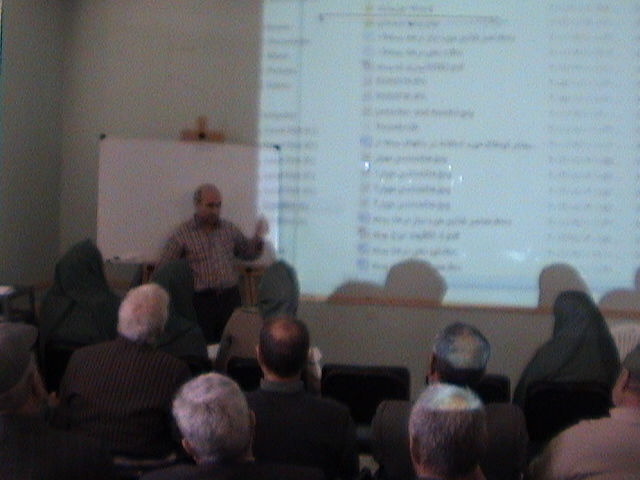 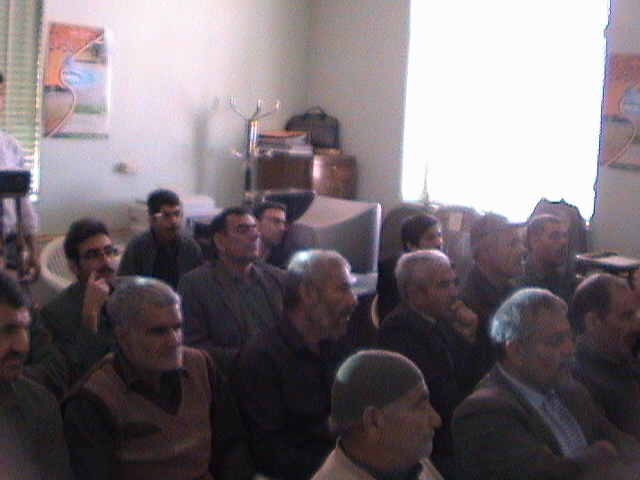 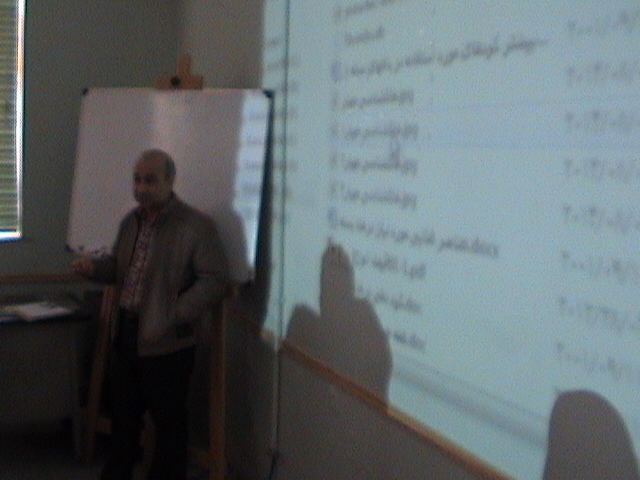 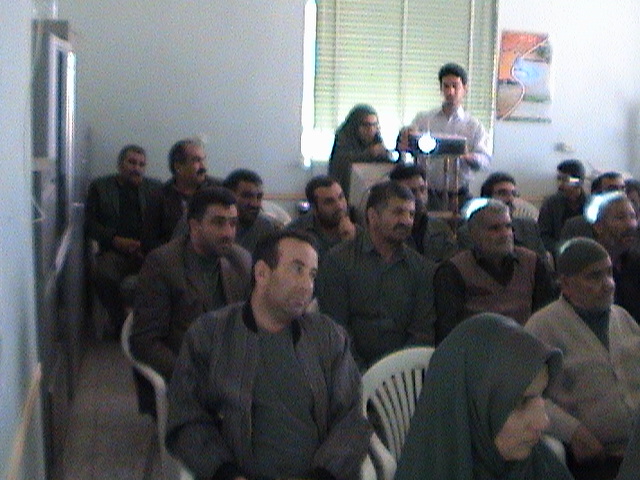 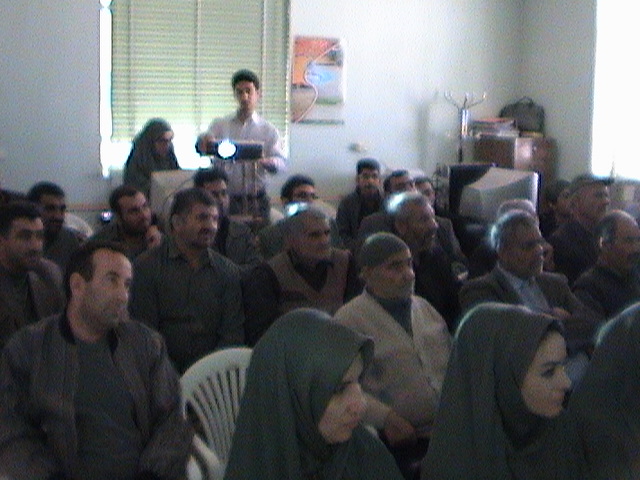 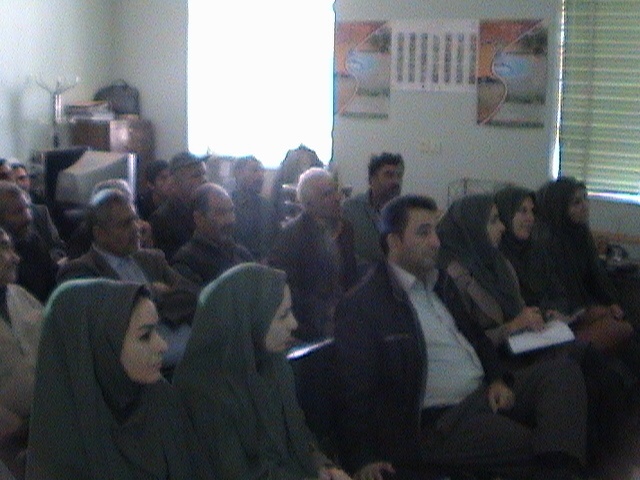 